Homeschooling-Aufgabe Religion Katholisch 7C (Andreas Arzt)Corona-Krise und katholische SoziallehreSeit Beginn der Corona-Krise wird viel über die wirtschaftlichen Folgen diskutiert und es stellen sich viele Fragen. In dieser Woche sollt ihr herausfinden, ob die KATHOLISCHE SOZIALLEHRE Antworten bietet.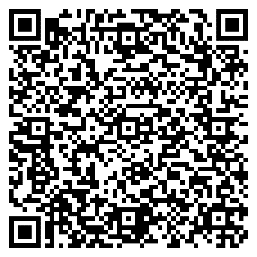 Hör dir das Audiofile "Corona-Krise und katholische Soziallehre" an.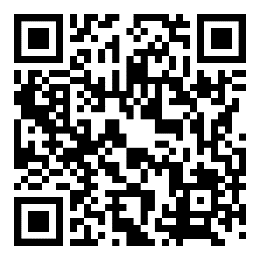 Schau dir das Video "Die CHRISTLICHE SOZIALLEHRE erklärt in 7 Teilen" anMache die Übungen "Werte sind, was wertvoll ist... I" und "II".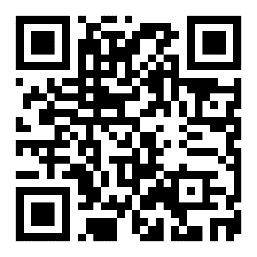 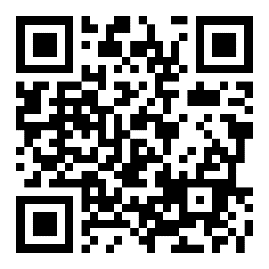 Wenn du noch mehr über die DIE KATHOLISCHE SOZIALLEHRE erfahren möchtest, lies im Reli-Buch die Seiten 118 bis 125